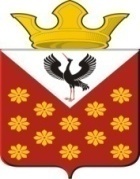 Российская  ФедерацияСвердловская областьБайкаловский районПостановлениеГлавы муниципального образования Краснополянское сельское поселениеот 27 марта 2020 года № 48О внесении изменении в Постановление Главы муниципального образования Краснополянское сельское поселение от 05.12.2018 года № 184 «Об утверждении Порядка расчета объема субсидий из бюджета муниципального образования Краснополянское сельское поселение муниципальным бюджетным учреждениям муниципального образования Краснополянское сельское поселение на иные цели»	В соответствии со ст. 78.1 Бюджетного кодекса Российской Федерации, руководствуясь Постановлением Правительства Свердловской области от 08.02.2011 N 74-ПП "Об утверждении Порядка определения объема и условий предоставления субсидий из областного бюджета государственным бюджетным и автономным учреждениям Свердловской области на иные цели и примерной формы соглашения о порядке и условиях предоставления субсидии государственным бюджетным и автономным учреждениям Свердловской области на иные цели" с последними изменениями от 27.09.2019 года № 614-ПП, постановляю:	1. Изложить в новой редакции  Приложение № 1 к Порядку расчета  объема субсидий из бюджета муниципального образования Краснополянское сельское поселение  муниципальным бюджетным учреждениям муниципального образования Краснополянское сельское поселение на иные цели.	2. Настоящее постановление вступает в силу с момента его подписания.	3. Контроль за исполнением настоящего Постановления оставляю за собой.	4. Настоящее Постановление разместить на сайте муниципального образования в сети «Интернет» - www.krasnopolyanskoe.ru.Глава муниципального образованияКраснополянское сельское поселение           	                       А.Н. Кошелев   Приложение № 1к Порядку расчета  объема субсидий из бюджета муниципального образования Краснополянское сельское поселение муниципальным бюджетным учреждениям муниципального образования Краснополянское сельское поселение на иные целиПереченьаналитических кодов и указания по отнесению расходовдля учета операций с целевыми субсидиями№строкиЦелевая субсидияЦелевая субсидияУказания по отнесению
расходов№строкиКодНаименованиеУказания по отнесению
расходов12341920.1.300 Капитальный ремонт  Еланского Дома культурыОтносятся расходы на капитальный ремонт  Еланского Дома культуры  2920.1.301 Поддержка и развитие материально-технической базы учреждений культурыОтносятся расходы на поддержку и развитие материально-технической базы учреждений культуры за счет средств местного бюджета3920.3.302 Поддержка и развитие материально-технической базы учреждений культуры  Относятся расходы  на поддержку и развитие материально-технической базы учреждений культуры за счет средств районного бюджета4920.3.303Капитальный ремонт вспомогательных помещений Еланского Дома культурыОтносятся расходы на капитальный ремонт вспомогательных помещений Еланского Дома культуры за счет средств районного бюджета5920.1.304Капитальный ремонт окон Еланской библиотекиОтносятся расходы на капитальный ремонт окон Еланской библиотеки  6920.1.305Капитальный ремонт вспомогательных помещений Еланского Дома культурыОтносятся расходы на капитальный ремонт вспомогательных помещений Еланского Дома культуры за счет средств местного бюджета7920.1.306Разработка сметной документации на «Капитальный ремонт  Еланского Дома культуры, вспомогательные помещения»Относятся расходы на разработку сметной документации на «Капитальный ремонт  Еланского Дома культуры, вспомогательные помещения»  8920.1.307Установка узла коммерческого учета тепловой энергии в Чурманском Доме культурыОтносятся расходы на установку узла коммерческого учета тепловой энергии в Чурманском Доме культуры  9920.3.308Текущий ремонт крыши Еланского  Дома культурыОтносятся расходы на текущий  ремонт крыши Еланского  Дома культуры  10920.1.309Приобретение  музыкального оборудования для Краснополянского Дома культурыОтносятся расходы  на приобретение  музыкального оборудования для Краснополянского Дома культуры  11920.1.310Разработка сметной документации на «Капитальный ремонт помещений Чурманского Дома культуры»Относятся расходы на разработку сметной документации на «Капитальный ремонт помещений Чурманского Дома культуры»  12920.1.311Установка узла коммерческого учета тепловой энергии в  Краснополянском Доме культурыОтносятся расходы на установку узла коммерческого учета тепловой энергии в  Краснополянском Доме культуры  13920.1.312Устройство выгреба в Еланском Доме культурыОтносятся расходы на устройство выгреба в Еланском Доме культуры  14920.1.313Устройство каркасных перегородок  в Еланском Доме культурыОтносятся расходы на устройство каркасных перегородок  в Еланском Доме культуры  15920.1.314Энергетическое обследование (энергоаудит), разработка энергетического паспорта  и программы энергосбереженияОтносятся расходы на  энергетическое обследование (энергоаудит), разработку энергетического паспорта  и программы энергосбережения  16920.1.315Замена оконных блоков на ПВХ в Чурманском Доме культурыОтносятся расходы на замену оконных блоков на ПВХ в Чурманском Доме культуры за счет средств  местного бюджета17920.3.316Замена оконных блоков на ПВХ в Чурманском Доме культурыОтносятся расходы на замену оконных блоков на ПВХ в Чурманском Доме культуры за счет средств районного бюджета    18920.1.317Устройство желобов подвесных над крыльцом центрального входа Еланского Дома культурыОтносятся расходы на устройство желобов подвесных над крыльцом центрального входа Еланского Дома культуры 19920.1.318Капитальный ремонт    Чурманского Дома культуры (балкон)Относятся расходы на капитальный ремонт     Чурманского Дома культуры (балкон)20920.1.319Замена козырька над центральным крыльцом Чурманского Дома культурыОтносятся расходы на замену козырька над центральным крыльцом Чурманского Дома культуры21920.1.320Разработка сметной документации на замену  электропроводки, освещения в здании Еланской библиотекиОтносятся расходы на разработку сметной документации на замену  электропроводки, освещения в здании Еланской библиотеки22920.1.321Разработка сметной документации на  замену входных дверей в здание Еланской библиотекиОтносятся расходы на разработку сметной документации на  замену входных дверей в здание Еланской библиотеки23920.1.322Разработка сметной документации на  замену дверей,ремонт кирпичной кладки ,замену электропроводки ,освещения в  здании Еланского Дома культурыОтносятся расходы на разработка сметной документации на  замену дверей,ремонт кирпичной кладки ,замену электропроводки ,освещения в  здании Еланского Дома культуры24920.1.323Разработка сметной документации на  замену козырька  над центральным крыльцом Чурманского Дома культурыОтносятся расходы на разработку сметной документации на  замену козырька  над центральным крыльцом Чурманского Дома культуры25920.1.324Капитальный ремонт  электропроводки, освещения в здании Еланской библиотекиОтносятся расходы на капитальный ремонт  электропроводки, освещения в здании Еланской библиотеки26920.1.325Замена дверей, ремонт кирпичной кладки, капитальный ремонт электропроводки, освещения в  здании Еланского Дома культурыОтносятся расходы на замену дверей, ремонт кирпичной кладки, капитальный ремонт электропроводки, освещения в  здании Еланского Дома культуры27920.1.326Приобретение музыкального и светового оборудования для Шадринского Дома культурыОтносятся расходы на приобретение музыкального и светового оборудования для Шадринского Дома культуры за счет средств местного бюджета28920.3.327Приобретение музыкального и светового оборудования для Шадринского Дома культурыОтносятся расходы на приобретение музыкального и светового оборудования для Шадринского Дома культуры за счет средств районного бюджета    29920.1.328Капитальный ремонт кровли Чурманского Дома культурыОтносятся расходы на капитальный ремонт кровли Чурманского Дома культуры за счет средств местного бюджета30920.3.329Капитальный ремонт кровли Чурманского Дома культурыОтносятся расходы на капитальный ремонт кровли Чурманского Дома культуры за счет средств районного бюджета31920.1.330На разборку здания Шадринского Дома культуры, пострадавшего  в результате пожараОтносятся расходы на разборку здания Шадринского Дома культуры,  пострадавшего  в результате пожара